RODINNÉ  KONSTELACE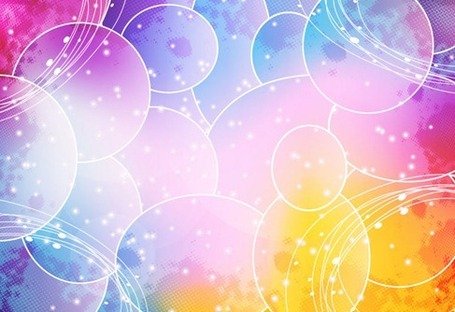 Ing. Jan Rychlík9. 2. 2019   10 - 19 hod Devínská Nová ves,  Kosatcová 24,  Čaroin  Zažili jste už rodinné konstelace? Pokud ano, tak víte, že je to naprosto fascinující zážitek. Kdokoliv z vás je schopen přenést  pocity svého životního zážitku  na druhého člověka a on na vás. A tyto vnitřní pocity a obrazy jsou schopni jej rozpohybovat A  vy jste schopni zažívat naprosto jiné vztahy a pocity. A taky můžeme skrze tyto pohyby sami sebe vyléčit, poznat a pochopit náš život a životy druhých.Můžete si mj. postavit konstelaci a tedy pochopit,  proč se vám nedaří v partnerství, proč nevyděláváte víc, proč si nevěříte, jste nemocní, neuzdravujete se. Proč vás rodiče neposlouchají a proč se cítíte odcizení a slabí. Proč vám nefunguje účetní, nebo podnik, nebo vztahy na pracovišti. Proč si musíte dobíjet baterky a brát prášky a zda jsou účinné. A v té nejvyšší úrovni dotazů a nepochopení,  proč vám bůh neodpovídá, jak fungují modlitby? A VŮBEC, JAK TO VŠECHNO TADY FUNGUJE.  To, co zde  uvidíte, vás začne rozvíjet a měnit. Poznání života se vám doslova nabízí. Tak si jej přijďte vzít.Přihlášky prosím předem na +421 904 557 561  Anna Vašková.Bližší  podmínky  na         www.janrychlik.cz Ing. Jan Rychlík  (Ananta Shuruthi ), přednáší a vede semináře osobního rozvoje od roku 1999. Zabývá se meditací, prohlubováním vztahu s Bohem.  Vede  konstelační semináře od roku 2007.  Je učitelem Univerzity Jednoty v Indii a vede úspěšně v Praze a Bratislavě již 11.ročník  Školy osobní transformace.  Je 1. mistrem Božského zdraví, autorem Hvězdných esencí ,  metody Aktivní konstelace, techniky Léčení Přítomnosti. 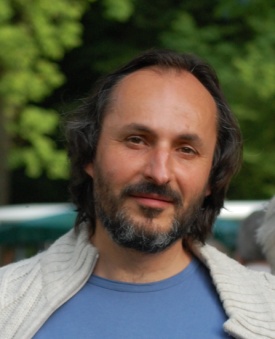 